Compétences croisées pour :Dossier environnement numérique professionnel, CommunicationDossier Collaboration, interaction, formation, recherche d’information,veille pédagogique et scientifiqueCaptures d’écran pour la formation SPOC e-greta blog 14Objectifs de la formation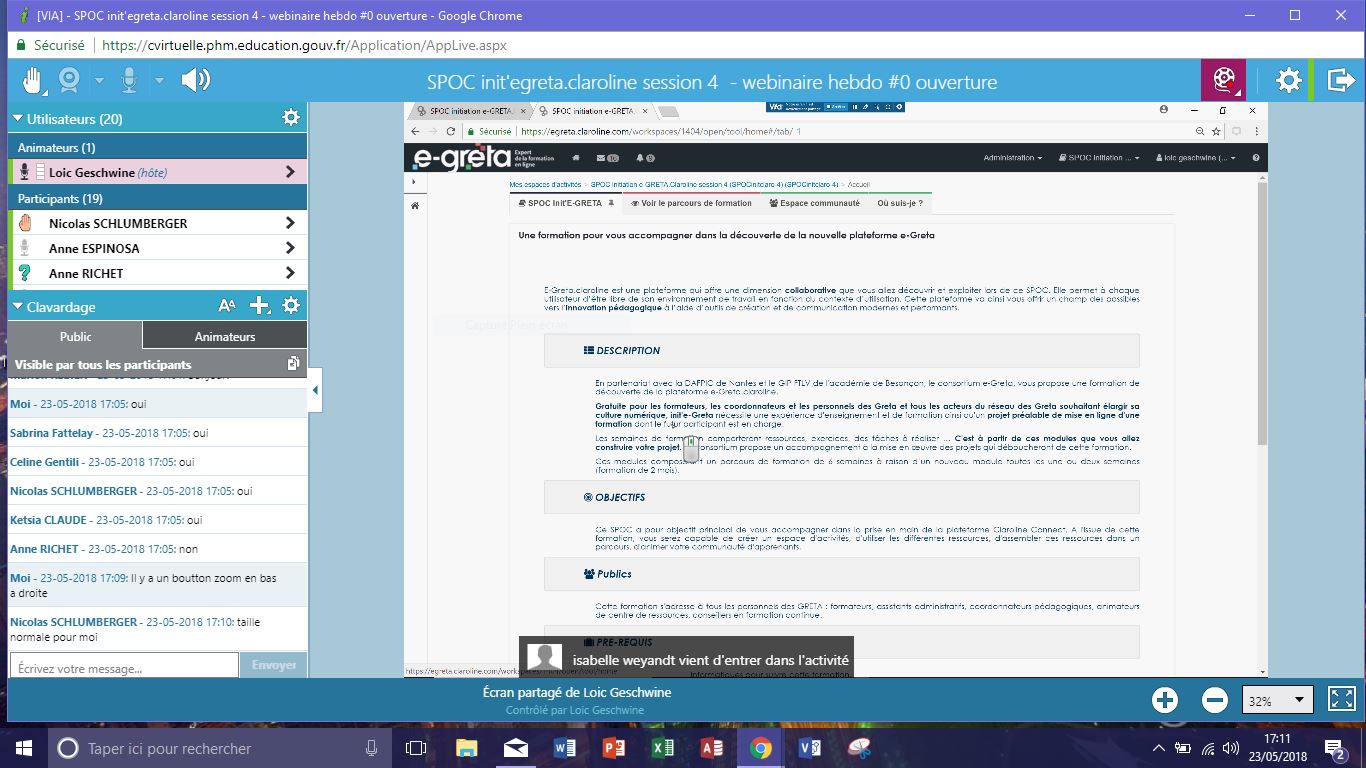 Respect de la propriété intellectuelle du GHD 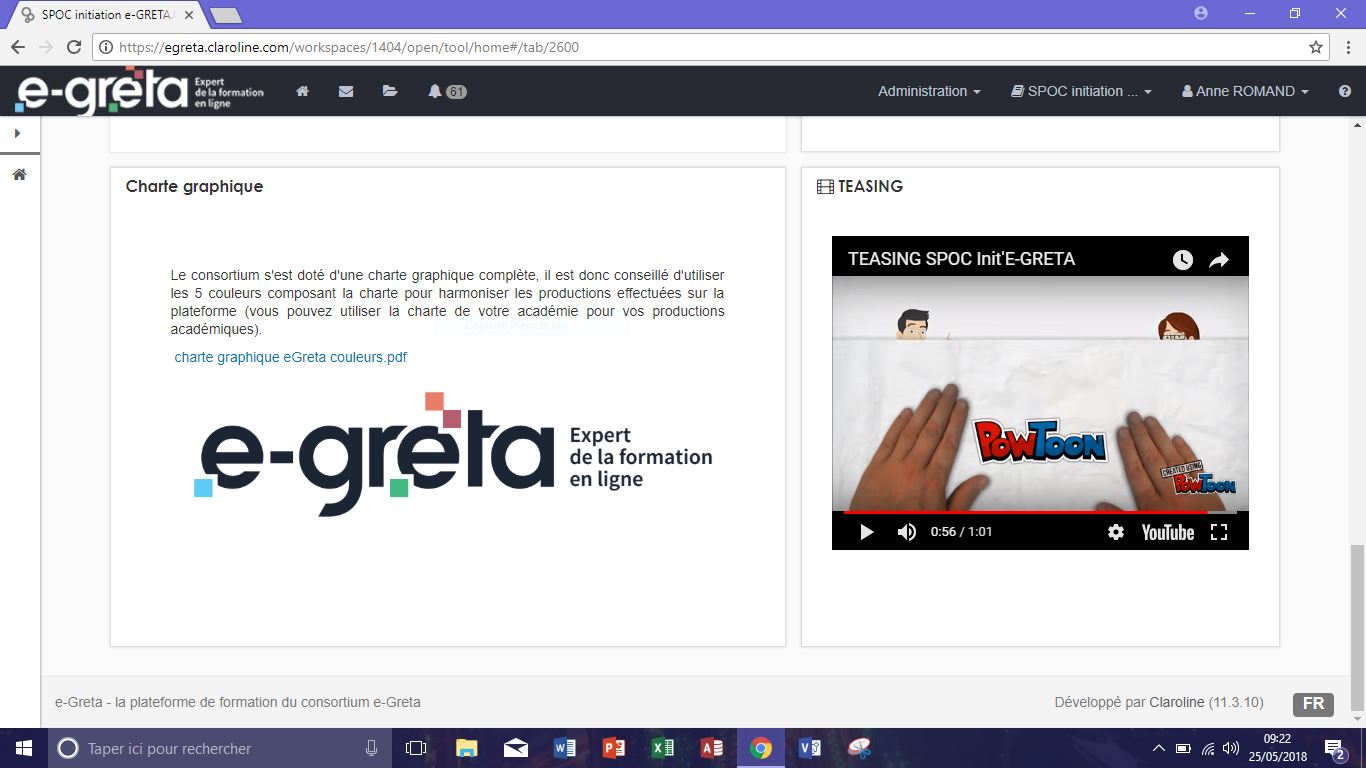 Projet publié sur le forum  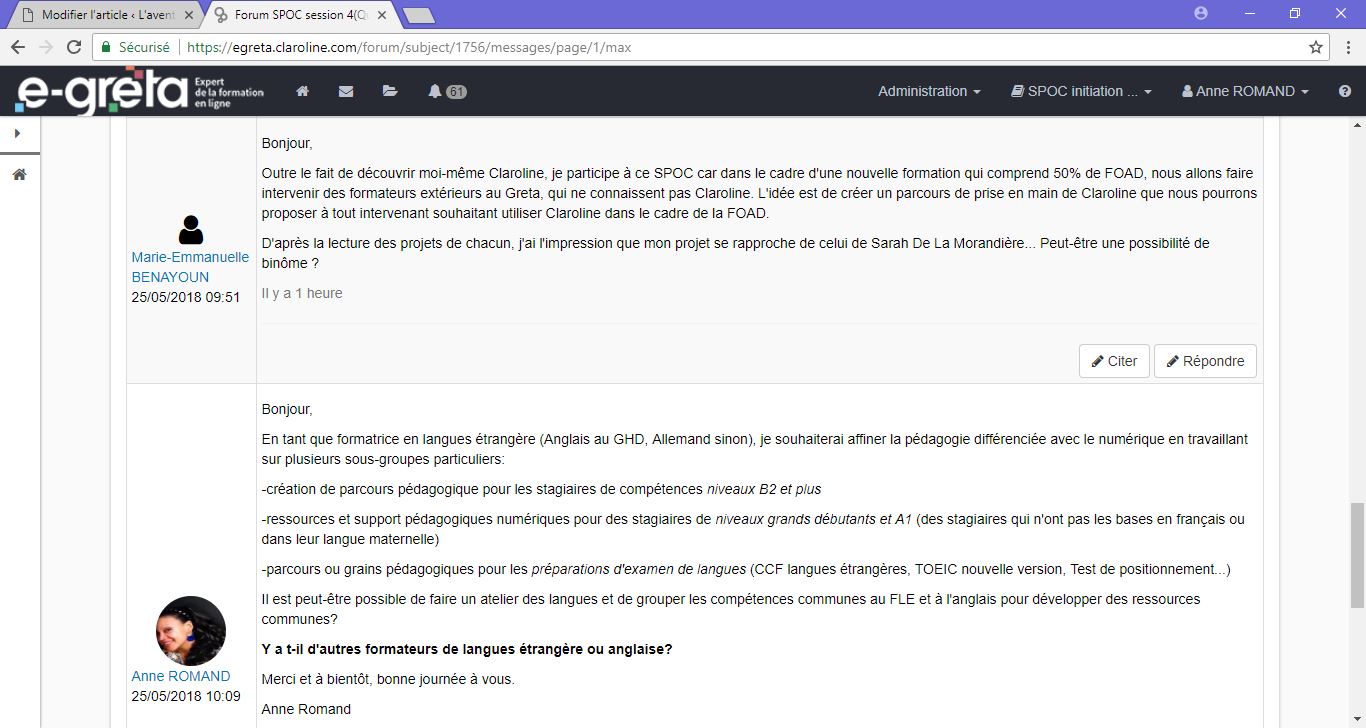 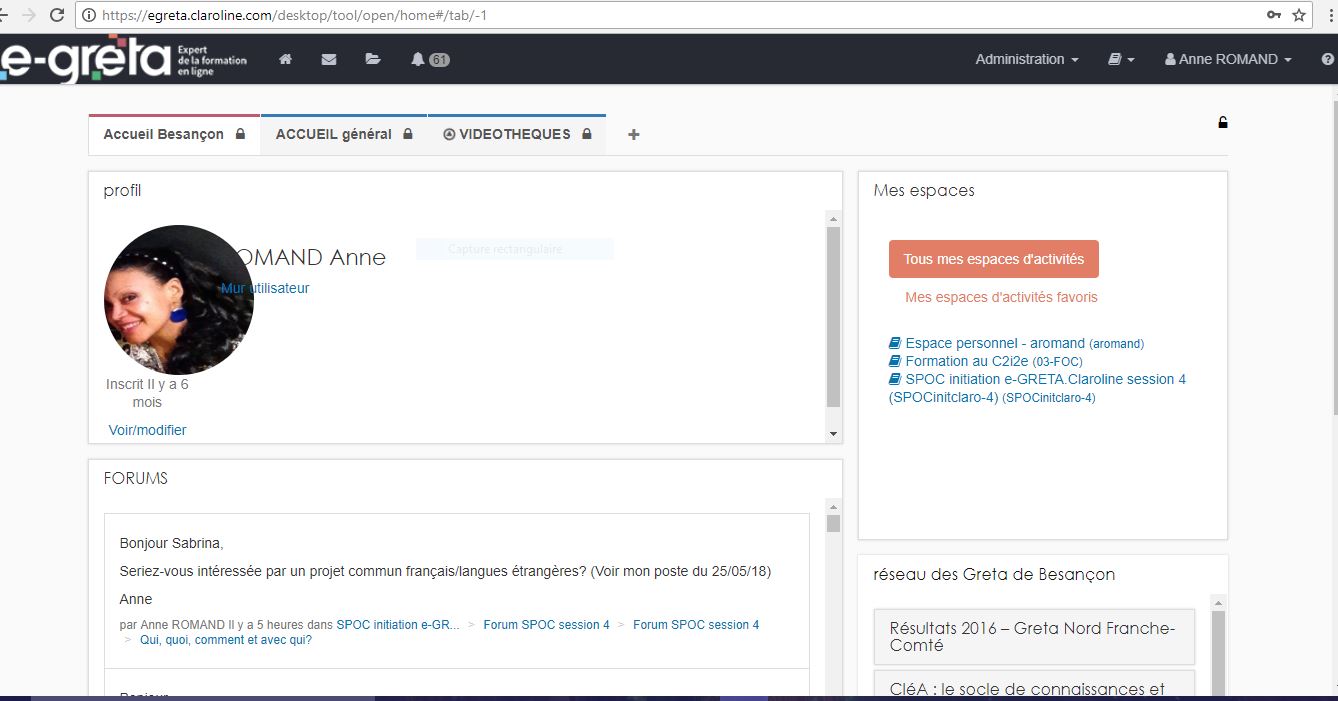 